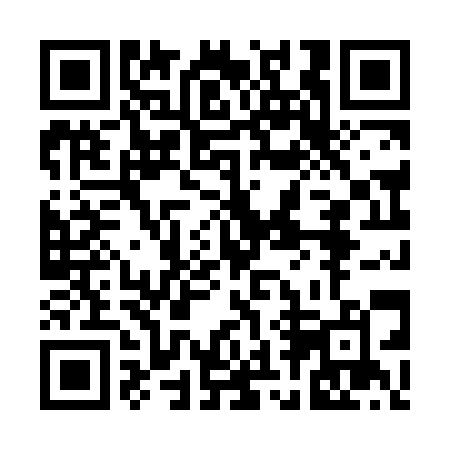 Prayer times for Minnesota Addition, Montana, USAMon 1 Jul 2024 - Wed 31 Jul 2024High Latitude Method: Angle Based RulePrayer Calculation Method: Islamic Society of North AmericaAsar Calculation Method: ShafiPrayer times provided by https://www.salahtimes.comDateDayFajrSunriseDhuhrAsrMaghribIsha1Mon3:395:371:265:369:1511:142Tue3:405:381:265:369:1511:133Wed3:415:381:275:369:1511:124Thu3:425:391:275:379:1411:125Fri3:435:401:275:379:1411:116Sat3:445:411:275:379:1411:107Sun3:455:411:275:379:1311:098Mon3:465:421:275:379:1311:089Tue3:485:431:285:369:1211:0710Wed3:495:441:285:369:1111:0611Thu3:505:451:285:369:1111:0512Fri3:525:451:285:369:1011:0313Sat3:535:461:285:369:1011:0214Sun3:555:471:285:369:0911:0115Mon3:565:481:285:369:0811:0016Tue3:585:491:285:369:0710:5817Wed3:595:501:295:359:0610:5718Thu4:015:511:295:359:0610:5519Fri4:035:521:295:359:0510:5420Sat4:045:531:295:359:0410:5221Sun4:065:541:295:349:0310:5122Mon4:085:551:295:349:0210:4923Tue4:095:561:295:349:0110:4724Wed4:115:571:295:339:0010:4625Thu4:135:591:295:338:5910:4426Fri4:156:001:295:338:5710:4227Sat4:166:011:295:328:5610:4028Sun4:186:021:295:328:5510:3829Mon4:206:031:295:318:5410:3730Tue4:226:041:295:318:5310:3531Wed4:236:051:295:308:5110:33